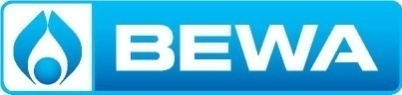 Jeden z największych w Polsce producentów, który od początku działalności (1993) stale rozwija asortyment, produkując naturalną wodę mineralną, wodę źródlaną, ’’wody smakowe”, napoje gazowane i niegazowane, energetyzujące, napoje oparte na  nowoczesnej technologii aseptycznej, a także soki NFC (bezpośrednio tłoczone, nie z koncentratu), poszukuje kandydatów na stanowisko:Dyrektor Zakupów 
Miejsce pracy: WarszawaSiedziba fabryki: Ruszczyn – obok miejscowości Piaski i Kleszczów(pow. radomszczański, woj. łódzkie)Co będzie należało do Twoich zadań:Opracowanie i realizacja strategii zakupowejOpracowanie narzędzi do bieżącej analizy cen i zarządzania kontraktami zakupowymiAnaliza trendów na rynku dotyczących surowców i materiałówWdrażanie rozwiązań optymalizacyjnych w zakresie zaopatrzenia od strony kosztowej i procesowejWspółpraca z dostawcami polskimi i międzynarodowymi (koordynacja dostaw do zakładu produkcyjnego) oraz rozszerzanie portfolio kontrahentówZarządzanie pełnym łańcuchem dostaw Zarządzanie negocjacjami dużych i złożonych umów projektowychWspółpraca z zespołami sprzedaży, produkcji i obsługi klientaWymagania:Min. 3 letnie doświadczenie na stanowisku Dyrektora Zakupów/Zaopatrzenia lub Logistyki w branży FMCG lub zakładzie produkcyjnymSilne umiejętności przywódczeWykształcenie wyższe, preferowane o profilu zakupowym, logistycznymBogate doświadczenie w identyfikacji i ocenie ryzyka handlowego oraz opracowywaniu strategii zapobiegania lub kontroli ryzykaDobrze rozwinięte umiejętności interpersonalneWysokie umiejętności analityczne oraz znajomość pakietu MS Office (w szczególności programu Excel), mile widziana znajomość środowiska SAPZnajomość języka angielskiego w stopniu umożliwiającym swobodną komunikacjęWspółpraca z działem Badań i RozwojuMile widziane doświadczenie w kategorii napoi i sokówOferujemy:Ambitne cele, a przy tym samodzielność w ich osiąganiuSamochód służbowyPakiet medycznyKonkurencyjny i przejrzysty system wynagrodzeń oraz system premiowy uzależniony od wynikówNarzędzia niezbędne do pracyElastyczne warunki pracyOsoby zainteresowane prosimy o wysłanie aplikacji (CV) na adres: rekrutacja@bewa.pl lub przesłanie jej na adres firmy: Bewa Sp. z o.o., Ruszczyn 1, 97-360 Kamieńsk. Informujemy, że skontaktujemy się tylko z wybranymi osobami oraz nie odsyłamy nadesłanych aplikacji.W aplikacji prosimy zawrzeć klauzulę: "Wyrażam zgodę na przetwarzanie moich danych osobowych dla potrzeb rekrutacji na stanowisko wskazane w ogłoszeniu przez Bewa Sp. z o.o. zgodnie z europejskim rozporządzeniem o ochronie danych osobowych z dnia 27 kwietnia 2016 r. (Dz. Urz. UE L nr 119, str.1)."Wyrażam zgodę na przetwarzanie moich danych osobowych również na potrzeby przyszłych rekrutacji, zgodnie z art. 6 ust. 1 lit. a Rozporządzenia Parlamentu Europejskiego i Rady (UE) 2016/679 z dnia 27 kwietnia 2016 r. w sprawie ochrony osób fizycznych w związku z przetwarzaniem danych osobowych i w sprawie swobodnego przepływu takich danych oraz uchylenia dyrektywy 95/46/WE (ogólne rozporządzenie o ochronie danych). Administratorem danych jest Bewa Sp. z o.o. (Ruszczyn 1, 97-360 Kamieńsk). Dane zbierane są dla potrzeb rekrutacji. Ma Pani/Pan prawo dostępu do treści swoich danych oraz ich poprawiania. Podanie danych w zakresie określonym przepisami ustawy z dnia 26 czerwca 1974 r. Kodeks pracy oraz aktów wykonawczych jest obowiązkowe. Podanie dodatkowych danych osobowych jest dobrowolne.